COMMISSIONERS1st Division Larry Doss 2nd Division Greg  Dale 3rd Division Mike Wilson 4th DivisionRichard Marks 5th DivisionHumboldtBay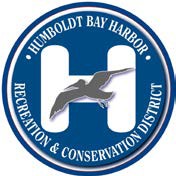 Harbor,RecreationandConservationDistrict(707)443-0801P.O.Box1030 Eureka,California95502-1030Patrick Higgins		Notice of Intent to Adopt Mitigated Negative DeclarationProject Title:	Fisherman’s Channel Dredging and Beneficial Reuse Pilot ProjectLead Agency:	Humboldt Bay Harbor, Recreation and Conservation District (HBHRCD) 601 Startare DriveEureka, CA 95501Lead Agency Contact:    Adam Wagschal, Deputy DirectorHumboldt Bay Harbor, Recreation and Conservation District Phone number: (707) 443-0801Email: awagschal@humboldtbay.orgProject Location:  The Fisherman’s Channel dredging site is approximately 2.5 miles southwest of Eureka, California, located in Sections 7, 8, 17 and 18 of Township 4 North, Range 1 West, of the Fields Landing, California, U.S. Geological Survey (USGS) 7.5-minute topographic quadrangleThe White Slough beneficial reuse site is located on the Humboldt Bay National Wildlife Refuge approximately 5 miles south of Eureka in Section 29 of Township 4 North, Range 1 West, of the Fields Landing quadrangle.The Fields Landing eelgrass mitigation site is located in Fields Landing, CA in Section 19 of Township 4 North, Range 1 West, of the Fields Landing quadrangle.General Plan Land Use and Zoning Designations: VariousProject Description:Currently, Fisherman’s Channel is inaccessible to larger vessels at a lower low tide due to a bar that has formed at the channel entrance. Dredging the mouth of Fisherman’s Channel and the main channel are proposed to take place as one project to facilitate improved navigation in the channel and beneficial reuse of dredged sediment at the White Sough receiving site. This project involves four components:Dredging of the Fisherman’s Channel.Transfer of dredge sediment through a pipeline to the White Slough Unit of the Humboldt Bay National Wildlife Refuge (Refuge).Placement and dewatering of the dredge material at the White Slough Unit. The Refuge White Slough Tidal Wetlands Restoration Project is fully permitted, including the deposition of sediments for beneficial reuse. Once the sediments are placed at White Slough and dewatered, the Refuge will determine and implement their disposition for ecosystem restoration.Eelgrass habitat restoration mitigation program at Fields Landing that involves removal of abandoned pier pilings and gravels to create suitable habitat conditions for eelgrass colonization.Comment Period:The proposed Initial Study/Mitigated Negative Declaration will be available for the public’s review and comment beginning January 19, 2016, at HBHRCD’s office at 601 Startare Drive in Eureka, online at http://humboldtbay.org/, or upon request from HBHRCD at (707) 443-0801.Written comments are due to awagschal@humboldtbay.org or at 601 Startare Drive, Eureka, CA 95502 by February 19, 2016 (or, if applicable, within 30 days from your receipt of the NOI as indicated by certified mail, whichever is later).HBHRCD will consider adopting the Mitigated Negative Declaration at a public meeting on an unknown date at the District Board Chambers, 601 Startare Drive in Eureka. Questions or comments may be directed to Adam Wagschal, awagschal@humboldtbay.org.Signature: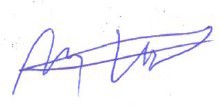 Date: January 19, 2016